Администрация городского округа город Бор Нижегородской областиПОСТАНОВЛЕНИЕОт 30.12.2020                                                                                                     № 6310О подготовке проекта планировки и межевания территории, расположенной в районе жилого района Горелово г. БорВ соответствии со статьями 41-46 Градостроительного кодекса Российской Федерации и в связи с обращением Муниципального казенного учреждения «Борстройзаказчик» от 23.12.2020 № 4331-7 администрация городского округа г. Бор постановляет:1. Разрешить МКУ «Борстройзаказчик» за счет собственных средств подготовку проекта планировки и межевания территории, расположенной в  районе жилого района Горелово г. Бор, в соответствии с прилагаемой схемой границ территории, разрабатываемый для целей строительства распределительных газопроводов и газопроводов – вводов к 60 индивидуальным жилым домам жилого района Горелово г. Бор.2. Утвердить прилагаемые Градостроительное задание № 23/20 и Задание на выполнение инженерных изысканий для подготовки проекта планировки и межевания территории.3. МКУ «Борстройзаказчик» представить в администрацию городского округа город Бор Нижегородской области проект планировки и межевания территории не позднее одного года со дня издания настоящего постановления.4. Общему отделу администрации городского округа г. Бор (Е.А. Копцова) обеспечить опубликование настоящего постановления в газете «БОР сегодня» и размещение на сайте www.borcity.ru.Глава местного самоуправления                                                       А.В. БоровскийН.Н. Жукова, 2-30-69                                                                                                                                                                                     ПРИЛОЖЕНИЕ                                                                                                                                         к постановлению администрации                                                                                                                                                    городского округа г. Бор                                                                                                                                        от 30.12.2020  № 6310Схема границ территории 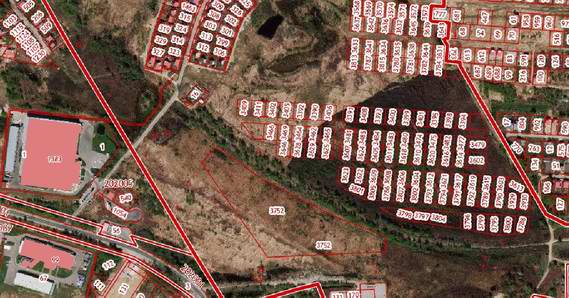 Условные обозначения- граница  проекта планировки и межевания территории, расположенной в  расположенной в  районе жилого района Горелово г. Бор г. БорЗаказчик: МКУ «Борстройзаказчик»УТВЕРЖДЕНОпостановлением администрациигородского округа г. Борот 30.12.2020  № 6310Градостроительное задание № 23/20на подготовку проекта планировки и межевания территории,расположенной в  районе жилого района Горелово г. Бор, разрабатываемый для целей строительства распределительных газопроводов и газопроводов – вводов к 60 индивидуальным жилым домам жилого района Горелово г. Бор1. Вид градостроительной документации:Проект планировки и межевания территории2. Заказчик:МКУ «Борстройзаказчик» (полное и сокращенное наименование)3. Разработчик градостроительной документации:Определяет заказчик(полное и сокращенное наименование)4. Основание для подготовки градостроительной документации:-Градостроительный кодекс Российской Федерации;-Земельный кодекс Российской Федерации;-Генеральный план городского округа г. Бор;- Постановление администрации городского округа город Бор Нижегородской области № ________ от _________ «О подготовке проекта планировки и межевания территории, расположенной в  районе жилого района Горелово г. Бор».5. Объект градостроительного планирования, его основные характеристики:5.1. Адрес (местоположение) предполагаемого размещения линейного объекта: Нижегородская область, г. Бор, в районе жилого района Горелово.5.2. Градостроительные регламенты в соответствии с правилами землепользования и застройки:В соответствии со ст. 3 Правилами землепользования и застройки городского округа город Бор, утвержденными решением совета депутатов городского округа город Бор от 25.12.2012 №114 (с изменениями) действия градостроительных регламентов не распространяется на земельные участки транспортных и инженерно-технических коммуникаций, в том числе автомобильных магистралей, улиц, дорог, проездов, иных линейных объектов, использование которых определяется их индивидуальным целевым назначением.6. Проведение инженерных изысканий и научно-исследовательских работ:Выполнять в соответствии с техническим заданием на проведение инженерных изысканий, согласованным с председателем комитета архитектуры и градостроительства. Примечание: Исходные данные подлежат включению в состав документации по планировке территории.7. Основные требования к составу, содержанию и форме предоставляемых материалов градостроительной документации, сроки выполнения работы:7.1. Основная часть (утверждаемая):I. Графические материалы:Проект планировки территории. Чертеж красных линий (при необходимости) с указанием:границ территории, в отношении которой осуществляется подготовка документации по планировке территории;границ зон планируемого размещения линейного объекта;красных линий (существующих, устанавливаемых и отменяемых);номеров характерных точек красных линий, в том числе точек начала и окончания красных линий, точек изменения описания красных линий. Перечень координат характерных точек красных линий приводится в форме таблицы, которая является неотъемлемым приложением к чертежу красных линий;пояснительных надписей (виды линейных объектов, виды территорий общего пользования, для которых установлены и (или) устанавливаются красные линии);- границ земельных участков, зарегистрированных в Едином государственном реестре недвижимости; Чертеж границ зон планируемого размещения линейного объекта с указанием:границ территории, в отношении которой осуществляется подготовка документации по планировке территории;границ зон планируемого размещения линейного объекта, устанавливаемых в соответствии с нормами отвода земельных участков для конкретных видов линейных объектов с указанием границ зон планируемого размещения объектов капитального строительства, входящих в состав линейного объекта;номеров характерных точек границ зон планируемого размещения линейного объекта;- границ зон с особыми условиями использования территорий, подлежащих установлению в связи с размещением линейного объекта.Чертеж границ зон планируемого размещения линейных объектов, подлежащих переносу (переустройству) из зон планируемого размещения линейного объекта (при необходимости) с указанием:границ территории, в отношении которой осуществляется подготовка документации по планировке территории;границ зон планируемого размещения линейных объектов, подлежащих переносу (переустройству) из зон планируемого размещения линейного объекта;номеров характерных точек границ зон планируемого размещения линейных объектов, подлежащих переносу (переустройству) из зон планируемого размещения линейного объекта;границ зон с особыми условиями использования территорий, подлежащие установлению в связи с размещением линейных объектов, подлежащих переносу (переустройству) из зон планируемого размещения линейного объекта.2. Проект межевания территории.2.1.	Чертеж межевания территории с указанием:границ территории, в отношении которой осуществляется подготовка документации по планировке территории;границ зон планируемого размещения линейного объекта;границ зон планируемого размещения линейных объектов, подлежащих переносу (переустройству) из зон планируемого размещения линейного объекта;границы муниципальных образований, населенных пунктовграниц планируемых и существующих элементов планировочной структуры;красных линий, установленных в составе проекта планировки территории;границ образуемых и (или) изменяемых земельных участков, условных номеров образуемых земельных участков, в том числе в отношении которых предполагаются их резервирование и (или) изъятие для государственных или муниципальных нужд, с информацией о предоставлении земельных участков (частей земельных участков) во временное пользование на период строительства линейного объекта, в постоянное пользование;границ земельных участков, зарегистрированных в Едином государственном реестре недвижимости;границ зон действия публичных сервитутов (при их наличии).2.2.	Чертеж межевания территории на период эксплуатации линейного объекта (после завершения его строительства) (при необходимости).II. Положение о размещении линейного объекта содержит информацию:Наименование, основные характеристики и назначение планируемого для размещения линейного объекта (наименование и планируемое местоположение линейных объектов федерального, регионального и местного значения должны соответствовать документам территориального планирования).Перечень муниципальных образований (муниципальные районы, городские округа, поселения), населенных пунктов, на территориях которых устанавливаются зоны планируемого размещения линейного объекта;Перечень координат характерных точек границ зон планируемого размещения линейного объекта;Перечень координат характерных точек границ зон планируемого размещения линейных объектов, подлежащих переносу (переустройству) из зон планируемого размещения линейного объекта;Предельные параметры разрешенного строительства, реконструкции объектов капитального строительства, входящих в состав линейного объекта в границах зон его планируемого размещения;Информация о необходимости осуществления мероприятий:по защите сохраняемых объектов капитального строительства (существующих, планируемых к строительству в соответствии с ранее утвержденной документацией по планировке территории) от возможного негативного воздействия в связи с размещением линейного объекта;по сохранению объектов культурного наследия от возможного негативного воздействия в связи с размещением линейного объекта;по охране окружающей среды;по защите территории от чрезвычайных ситуаций природного и техногенного характера, в том числе по обеспечению пожарной безопасности и гражданской обороне.Сведения по межеванию территории:перечень и сведения о площади образуемых земельных участков (частей земельных участков), в том числе возможные способы их образования;перечень и сведения о площади образуемых земельных участков, которые будут отнесены к территориям общего пользования или имуществу общего пользования, в том числе в отношении которых предполагаются резервирование и (или) изъятие для государственных или муниципальных нужд;сведения о категории земель, к которой отнесены образуемые земельные участки;описание местоположения образуемых земельных участков (адрес);вид разрешенного использования образуемых земельных участков.7.2. Материалы по обоснованию:I. Графические материалы:а) схема расположения элементов планировочной структуры (территорий, занятых линейными объектами и (или) предназначенных для размещения линейных объектов) (М1:10 000 до 1:25 000). С отображением:- границы территории, в отношении которой осуществляется подготовка схемы расположения элементов планировочной структуры и границы зон планируемого размещения линейных объектов, подлежащих переносу (переустройству) из зон планируемого размещения линейных объектов;- границы зон планируемого размещения линейных объектов, устанавливаемые в соответствии с нормами отвода земельных участков для конкретных видов линейных объектов; границы зон планируемого размещения линейных объектов, подлежащих переносу (переустройству) из зон планируемого размещения линейных объектов.б) схема использования территории в период подготовки проекта планировки территории с отображением:- границы территории, в отношении которой осуществляется подготовка проекта планировки;- границы зон планируемого размещения линейных объектов, устанавливаемые в соответствии с нормами отвода земельных участков для конкретных видов линейных объектов;- границы зон планируемого размещения линейных объектов, подлежащих переносу (переустройству) из зон планируемого размещения линейных объектов;- сведения об отнесении к определенной категории земель в границах территории, в отношении которой осуществляется подготовка проекта планировки;- границы существующих земельных участков, учтенных в Едином государственном реестре недвижимости, в границах территории, в отношении которой осуществляется подготовка проекта планировки, с указанием номеров характерных точек границ таких земельных участков, а также форм собственности таких земельных участков и информации о необходимости изъятия таких земельных участков для государственных и муниципальных нужд;- контуры существующих сохраняемых объектов капитального строительства, а также подлежащих сносу и (или) демонтажу и не подлежащих переносу (переустройству) линейных объектов;- границы зон планируемого размещения объектов капитального строительства, установленные ранее утвержденной документацией по планировке территории, в случае планируемого размещения таковых в границах территории, в отношении которой осуществляется подготовка проекта планировки.в) схема организации улично-дорожной сети и движения транспорта с отображением:- границы территории, в отношении которой осуществляется подготовка проекта планировки;- границы зон планируемого размещения линейных объектов, устанавливаемые в соответствии с нормами отвода земельных участков для конкретных видов линейных объектов;- границы зон планируемого размещения линейных объектов, подлежащих переносу (переустройству) из зон планируемого размещения линейных объектов;-  категории улиц и дорог;- линии внутриквартальных проездов и проходов в границах территории общего пользования, границы зон действия публичных сервитутов;- остановочные пункты наземного общественного пассажирского транспорта, входы (выходы) подземного общественного пассажирского транспорта;- объекты транспортной инфраструктуры с выделением эстакад, путепроводов, мостов, тоннелей, объектов внеуличного транспорта, железнодорожных вокзалов, пассажирских платформ, сооружений и устройств для хранения и обслуживания транспортных средств (в том числе подземных) и иных подобных объектов в соответствии с местными нормативами градостроительного проектирования;- хозяйственные проезды и скотопрогоны, сооружения для перехода диких животных;- основные пути пешеходного движения, пешеходные переходы на одном и разных уровнях;-  направления движения наземного общественного пассажирского транспорта;- иные объекты транспортной инфраструктуры с учетом существующих и прогнозных потребностей в транспортном обеспечении территории.г) схема вертикальной планировки территории, инженерной подготовки и инженерной защиты территории с отображением:-  границы зон планируемого размещения линейных объектов, устанавливаемые в соответствии с нормами отвода земельных участков для конкретных видов линейных объектов;- границы зон планируемого размещения линейных объектов, подлежащих переносу (переустройству) из зон планируемого размещения линейных объектов;- существующие и директивные (проектные) отметки поверхности по осям трасс автомобильных и железных дорог, проезжих частей в местах пересечения улиц и проездов и в местах перелома продольного профиля, а также других планировочных элементов для вертикальной увязки проектных решений, включая смежные территории;- проектные продольные уклоны, направление продольного уклона, расстояние между точками, ограничивающими участок с продольным уклоном;- горизонтали, отображающие проектный рельеф в виде параллельных линий;- поперечные профили автомобильных и железных дорог, улично-дорожной сети в масштабе 1:100 - 1:200. Ширина автомобильной дороги и функциональных элементов поперечного профиля приводится с точностью до 0,01 метра. Асимметричные поперечные профили сопровождаются пояснительной надписью для ориентации профиля относительно плана.д) схема границ территорий объектов культурного наследия с отображением:- границы территории, в отношении которой осуществляется подготовка проекта планировки;- границы зон планируемого размещения линейных объектов, устанавливаемые в соответствии с нормами отвода земельных участков для конкретных видов линейных объектов;- границы зон планируемого размещения линейных объектов, подлежащих переносу (переустройству) из зон планируемого размещения линейных объектов;- границы территорий объектов культурного наследия, включенных в единый государственный реестр объектов культурного наследия (памятников истории и культуры) народов Российской Федерации;- границы территорий выявленных объектов культурного наследия.е) схема границ зон с особыми условиями использования территорий с отображением:- границы территории, в отношении которой осуществляется подготовка проекта планировки;- границы зон планируемого размещения линейных объектов, устанавливаемые в соответствии с нормами отвода земельных участков для конкретных видов линейных объектов;- границы зон планируемого размещения линейных объектов, подлежащих переносу (переустройству) из зон планируемого размещения линейных объектов;- утвержденные в установленном порядке границы зон с особыми условиями использования территорий:границы охранных зон существующих инженерных сетей и сооружений;границы зон существующих охраняемых и режимных объектов;границы зон санитарной охраны источников водоснабжения;границы прибрежных защитных полос;границы водоохранных зон;границы зон охраны объектов культурного наследия (памятников истории и культуры) федерального, регионального и местного значения;границы зон затопления, подтопления;границы санитарно-защитных зон существующих промышленных объектов и производств и (или) их комплексов;границы площадей залегания полезных ископаемых;границы охранных зон стационарных пунктов наблюдений за состоянием окружающей среды, ее загрязнением;границы придорожной полосы автомобильной дороги;границы приаэродромной территории;границы охранных зон железных дорог;границы санитарных разрывов, установленных от существующих железнодорожных линий и автодорог, а также объектов энергетики;границы иных зон с особыми условиями использования территорий в границах подготовки проекта планировки территории, устанавливаемых в соответствии с законодательством Российской Федерации.ж) схема границ территорий, подверженных риску возникновения чрезвычайных ситуаций природного и техногенного характера (пожар, взрыв, химическое, радиоактивное заражение, затопление, подтопление, оползень, карсты, эрозия и т.д.);- границы территории, в отношении которой осуществляется подготовка проекта планировки;- границы зон планируемого размещения линейных объектов, устанавливаемые в соответствии с нормами отвода земельных участков для конкретных видов линейных объектов;- границы зон планируемого размещения линейных объектов, подлежащих переносу (переустройству) из зон планируемого размещения линейных объектов;- границы территорий, подверженных риску возникновения чрезвычайных ситуаций природного и техногенного характера (в соответствии с исходными данными, материалами документов территориального планирования, а в случае их отсутствия - в соответствии с нормативно-техническими документами).з) схема конструктивных и планировочных решений с отображением:- границы территории, в отношении которой осуществляется подготовка проекта планировки;- границы зон планируемого размещения линейных объектов, устанавливаемые в соответствии с нормами отвода земельных участков для конкретных видов линейных объектов;- ось планируемого линейного объекта с нанесением пикетажа и (или) километровых отметок;- конструктивные и планировочные решения, планируемые в отношении линейного объекта и (или) объектов капитального строительства, входящих в состав линейного объекта, в объеме, достаточном для определения зоны планируемого размещения линейного объекта.и) схемы образуемых и изменяемых земельных участков с указанием условного номера, площади, вида разрешенного использования, категории земель, адреса.II. Пояснительная записка содержит:Сведения о соответствии разработанной документации требованиям законодательства о градостроительной деятельности.Описание природно-климатических условий территории, в отношении которой разрабатывается документация по планировке территории;3. Обоснование принятых решений, в том числе:3.1. Информация о необходимости установления (изменения) красных линий;3.2. Обоснование определения границ зон планируемого размещения линейного объекта, границ зон планируемого размещения линейных объектов, подлежащих переносу (переустройству) из зон планируемого размещения линейного объекта;3.3. Обоснование определения предельных параметров застройки территории в границах зон планируемого размещения объектов капитального строительства, входящих в состав линейного объекта.3.4. Обоснование и описание зон с особыми условиями использования территории, публичных сервитутов, которые установлены или которые необходимо установить для обеспечения строительства и эксплуатации линейного объекта (при необходимости);3.5. Координаты поворотных точек красных линий и публичных сервитутов (при необходимости) в системе координат, установленной для ведения единого государственного реестра недвижимости.3.6. Информация о наличии объектов культурного наследия (при необходимости).4. Ведомости пересечений границ зон планируемого размещения линейного объекта:с сохраняемыми объектами капитального строительства (здание, строение, сооружение, объект, строительство которого не завершено), существующими и строящимися на момент подготовки документации по планировке территории;с объектами капитального строительства, строительство которых запланировано в соответствии с ранее утвержденной документацией по планировке территории;с водными объектами (в том числе с водотоками, водоемами, болотами и т.д.).5. Сведения по образуемым и изменяемым земельным участкам (условный номер, описание местоположения, площадь, категория земель, вид разрешенного использования образуемых земельных участков в соответствии с приказом Минэкономразвития России от 01 сентября 2014 года № 540 «Об утверждении классификатора видов разрешенного использования земельных участков»).III. Исходные данные:1. Материалы и результаты инженерных изысканий, используемые при подготовке документации по планировке территории, с приложением документов, подтверждающих соответствие лиц, выполнивших инженерные изыскания, требованиям части 2 статьи 47 Градостроительного кодекса Российской Федерации.2. Программа и задание на проведение инженерных изысканий, используемые при подготовке документации по планировке территории.3. Исходные данные, используемые при подготовке документации по планировке территории.4. Решение о подготовке документации по планировке территории с приложением задания.Чертежи в составе документации по планировке территории должны содержать описание использованных условных обозначений. Объединение нескольких чертежей в один допускается при условии обеспечения читаемости линий и условных обозначений графических материалов. По усмотрению разработчика проекта и по согласованию с заказчиком возможно выполнение дополнительных разделов, чертежей и схем.При отсутствии необходимости выполнения схем, ведомостей пересечений, данная информация указывается в соответствующем разделе пояснительной записки.7.3. Требования к оформлению документации по планировке территории:7.3.1. К бумажному виду документации предъявляются следующие требования:Графический материал М 1:500 или М 1:1000.Проектируемый линейный объект (со всеми конструктивными элементами указывается четкими линиями достаточной толщины).Линии градостроительных ограничений и кадастровые сведения указываются линиями контрастного цвета достаточной толщины.7.3.2. К электронному виду проекта предъявляются следующие требования:для растровых файлов: jpeg, pdf.для текстовых файлов: doc, таблиц: xls.для графических данных: dwg.для геоданных (mid, mif).8. Состав, исполнители, сроки и порядок предоставления исходной информации для подготовки документации по планировке территории:До начала проектирования получить:-информацию о земельных участках, предоставленных физическим и юридическим лицам, и охранным зонам, зарегистрированным в государственном кадастре недвижимости, в границах подготовки документации - в филиале ФГБУ «ФКП Росреестра» по Нижегородской области;-информацию об ограничениях использования земельных участков и иных объектов недвижимости, расположенных в пределах зон с особыми условиями использования территории - в администрации городского округа город Бор Нижегородской области (сведения содержатся в ИСОГД);-данные по ранее разработанной документации по планировке территории - в администрации городского округа город Бор Нижегородской области (сведения содержатся в ИСОГД);9. Состав и порядок проведения (в случае необходимости) предпроектных научно-исследовательских работ и инженерных изысканий:Планы масштаба 1:500 подлежат обновлению.До начала проектирования выполнить инженерно-геодезические изыскания в границах подготовки документации по планировке территории согласно СП 47.13330.2012, СП 11-104-97 с координированием сохраняемых объектов капитального строительства и с созданием плана в электронном (цифровом) виде в форматах программ CREDO (*.mix/*.ter) и ТОПОПЛАН с представлением цифровой модели местности (ЦММ).10. Порядок организации проведения согласования и экспертизы градостроительной документации:При необходимости Администрация городского округа город Бор Нижегородской области может направить проект планировки и межевания территории на дополнительные согласования.11. Порядок и сроки предоставления документации по планировке территории:11.1 Проект планировки и межевания территории предоставляется в администрацию городского округа город Бор Нижегородской области  для согласования.11.2. После выполнения п. 10. документация по планировке территории направляется в администрацию городского округа город Бор Нижегородской области  на рассмотрение (бумажный и электронный вид в 1 экз.) в установленном законом порядке не позднее ______.12.2021.11.3. В соответствии с требованиями Градостроительного кодекса Российской Федерации проект планировки и межевания территории до его утверждения подлежит обязательному рассмотрению на публичных слушаниях. Порядок организации и проведения публичных слушаний по проекту планировки и межевания регламентируется статьей 46 Градостроительного кодекса Российской Федерации.11.4. После выполнения п.10.3 проект планировки и межевания территории предоставляется в администрацию городского округа город Бор Нижегородской области  для утверждения в электронном виде – 3-4 экз.11.5. Утвержденный проект планировки и межевания территории передается (электронный вид) на постоянное хранение в архив администрации городского округа город Бор Нижегородской области  для внесения проектных решений в муниципальную информационную систему ИСОГД.11.6. Риски по не достижению результата (согласование, утверждение и реализация документации по планировке территории) лежат на стороне заказчика.11.7. При необходимости продления сроков разработки документации заказчику необходимо обратиться в администрацию городского округа город Бор Нижегородской области  с соответствующим заявлением.Примечание: В случае нарушения срока подготовки документации по планировке территории и не предоставления документации, заказчик должен обратиться с письменным заявлением в администрацию городского округа город Бор Нижегородской области  о возможности продления срока подготовки документации по планировке территории и внесения изменений в постановление  и задание.12. Иные требования и условия:В случае возникновения обстоятельств, требующих пересмотра условий задания, изменения в него могут быть внесены по согласованию с заказчиком.задание получил:УТВЕРЖДЕНОпостановлением администрации городского округа г. Борот 30.12.2020  № 6310ЗАДАНИЕ НА ВЫПОЛНЕНИЕ ИНЖЕНЕРНЫХ ИЗЫСКАНИЙ ДЛЯ ПОДГОТОВКИ ПРОЕКТА МЕЖЕВАНИЯ ТЕРРИТОРИИФамилия, имя, отчество получателя-представителя застройщикаДолжность,номер телефонаДата получения заданияПодписьполучателяНаименование объектаИнженерно-геодезические изыскания в границах, указанных в приложении к настоящему заданию.2. Сведения и данные об объектеСтроительство распределительных газопроводов и газопроводов – вводов к 60 индивидуальным жилым домам жилого района Горелово г. Бор3. Наименование и контактные данные заказчикаМКУ «Борстройзаказчик»4. МестоположениеТерритория расположенна в районе жилого района Горелово г. Бор5.Стадия проектированияПроект планировки и межевания территории6. Цели и задачи инженерных изысканийИнженерно-геодезические изыскания для подготовки проекта планировки и межевания территории:выполнить топографическую съемку участка работ согласно приложению к настоящему заданию в масштабе М 1:500, с сечением рельефа 0,5 м;выполнить съемку всех наземных и подземных инженерных коммуникаций с указанием их технических характеристик.7.Необходимость выполнения отдельных видов инженерных изысканийНе требуется8. Перечень нормативных документов, в соответствии с требованиями которых необходимо выполнить инженерные изыскания- Свод правил СП 47.13330.2016 «Инженерные изыскания для строительства. Основные положения. Актуализированная редакция СНиП 11-02-96»;СП 11-04-97 «Инженерно-геодезические изыскания	длястроительства»;ГОСТ Р 52440-2005 «Модели местности цифровые. Общие требования»;ГОСТ 21.301-2014. Межгосударственный стандарт. Система проектной документации для строительства. Основные	требования	к оформлению отчетной документации по инженерным изысканиям";ГОСТ 2.105-95. Межгосударственный стандарт. Единая система конструкторской документации. Общие требования к текстовым документам";ГКИНП-02-033-82 «Инструкция по топографической съемке в масштабах 1:5000, 1:2000, 1:1000 и 1:500»; - постановление Правительства российской Федерации от 31.03.2017 № 4029. Требования к точности и надежности данных, получаемых при инженерных изысканияхТочность, детальность, полнота и оформление инженерно-топографического плана должны соответствовать требованиям СП 47.13330.2016 «Инженерные изыскания для строительства. Основные положения. Актуализированная редакция СНиП 11-02-96» и СП 11-04-97 «Инженерно-геодезические изыскания для строительства».10. Требования к материалам и результатам инженерных изысканийРезультаты инженерно-геодезических зысканий должны соответствовать требованиям СП 11-104-97 «Инженерногеодезические изыскания для строительства». В результате инженерно-геодезических изысканий предоставить Заказчику сброшюрованный технический отчёт в 3 экземплярах и 1 экземпляр в электронном виде (в формате программного продукта  AutoCad – dwg) в системе координат МСК-52.